Veke 4-5							NAMN:_________________________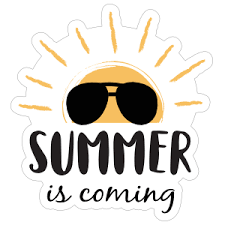 VÅRSEMESTER  2019   KunnskapOmsorgSamarbeidEngasjementRespekt4Måndag Tysdag Onsdag Torsdag Fredag 1 Natur Engelsk Sym Gym KH 2 Natur Utd.v. Samf Gym KH 3 Norsk Matte Nat/Mus Norsk Samf4 Matte Norsk Nat/Mus Engelsk Musikk 5 Engelsk Krle Norsk Matte Norsk6 Tilvalsfag Samf Matte Valfag Språkfag 7 Tilvalsfag Valfag 5 Måndag Tysdag Onsdag Torsdag Fredag 1 Natur Engelsk GymGym KH 2 Natur Utd.v. Samf Gym KH 3 Norsk Matte Nat/Mus Norsk Samf4 Matte Norsk Nat/Mus Engelsk Musikk 5 Engelsk Krle Norsk Matte Norsk 6 Tilvalsfag Samf Matte Valfag Språkfag 7 Tilvalsfag Valfag veke 4veke 4veke 4veke 4veke 4Måndag   Tysdag    Onsdag   Torsdag   Fredag     Vårsemesteret startar!Hugs symjekle!  Hugs gymkle!  veke 5  veke 5  veke 5  veke 5  veke 5  Måndag   Tysdag    Onsdag   Torsdag   Fredag   Hugs gymkle!  Hugs gymkle!  lekser veke 4lekser veke 4Til tysdagUtfordring 1Utfordring 1NorskArbeid med leksa til fredag.Arbeid med leksa til fredag.MatematikkAlle: 4.122, 4.125, 4.127Kurs i geogebra på kikora.no? Dette må vere ferdig til torsdag, men du kan velje kva dag du vil gjere det.Alle: 4.122, 4.125, 4.127Kurs i geogebra på kikora.no? Dette må vere ferdig til torsdag, men du kan velje kva dag du vil gjere det.Engelsk Do task 5 on the text At the Museum. You can find the text on Fronter -> 8C -> Engelsk -> Lekser. Write an interview of at least 8 lines.  Do task 5 on the text At the Museum. You can find the text on Fronter -> 8C -> Engelsk -> Lekser. Write an interview of at least 8 lines. KRLELese gjennom side 124-126. Skriv ned samandraget på side 127, og sjå om du har forstått innhaldet.Lese gjennom side 124-126. Skriv ned samandraget på side 127, og sjå om du har forstått innhaldet.Til onsdagUtfordring 1MatematikkK1: 4.128, 4.129, 4.232K2: 4.231, 4.232, 4.233K3: 4.231, 4.232, 4.233Kurs i geogebra på kikora.no? Dette må vere ferdig til torsdag, men du kan velje kva dag du vil gjere det.NaturfagLes s. 161 – 166Oppg. S.170-171: 6.24, 6.28, 6.30SamfunnsfagLes side 81 – 83. Lag eit tankekart (sjå bilete til høgre) der atmosfæren er i midten.Skriv minst fem ord som høyrer til. Forklar for ein anna person korleis desse orda høyrer til.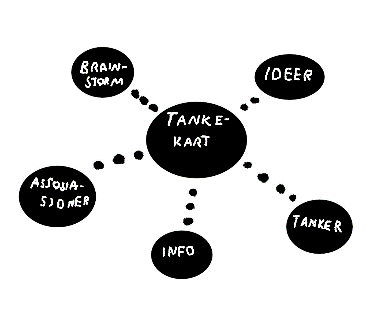 Til torsdagUtfordring 1NorskArbeid med leksa til fredag.MatematikkK1: 4.130, 4.131, 4.234K2: 4.234, 4.235, 4.236K3: 4.324, 4.325, 4.326Kurs i geogebra på kikora.no? Dette må du gjere i dag, dersom du ikkje allereie har gjort det.EngelskTask 27 and 28 on p. 69 in Workbook.Til fredagUtfordring 1Norsk Vel deg ein av gudane under og skriv ein faktatekst/saktekst om denne. Bruk boka og internett til hjelp.  Kriteria for teksten: Minimum 250 ord. Ha med bilete av guden og kjelder du har brukt. Odin i Valhall Tor med hammaren Den vakre Frøya Den listige Loke Lever på fronter. Innleveringsfrist: Fredag 24.januar, 09:00 SamfunnsfagLes side 84 – 87. Skriv tre punkt i arbeidsboka di, om korleis du tenker at klimaendringane kan påverke livet i Førde i framtida.TyskDu skal kunne skrive spørsmålet: Kor mykje er klokka = Wie viel Uhr ist es? Du skal kunne skrive ulike tidspunkt, sjå side 102 og øv deg på å skrive dei som står på denne sida. FranskKunne seie på fransk: Kva er klokka? Den er tre. Den er halv fire. Den er kvart over fem. Den er kvart på sju. Ver budd på test i klokka. Spansklekser veke 5Til tysdagUtfordring 1NorskGrunnbok: Les s.206 og 207. Gjer oppgåve 1 BC, s.207.  MatematikkGjer oppgåvene på geogebra.org/classicTa screenshot av oppgåveneLegg inn på wordLever i fronter4.103, 4.228, 4.231EngelskDo task 1 on the text The Big Apple. You can find the text on Fronter -> 8C -> Engelsk -> Lekser. Use the internet to find your answers. KRLESjekk at du har svara på alle desse spørsmåla i boka di. Viss ja så kan du gå vidare, viss nei så skriv du svara: Kva er Varanasi? Kva er Ganges? Kven er Krishna?Kva er hinduismen? Kva land har flest hinduar?Kva trur hinduane på? Kva er gjenføding? Kva er karma? Kva er dharma? Kva er frelse? Kva er eit aktuelt spørsmål for hinduar i dag? Kva kunst har vi i hinduismen?Til onsdagUtfordring 1MatematikkGjer oppgåvene på geogebra.org/classicTa screenshot av oppgåveneLegg inn på wordLever i fronter4.234, 4.235NaturfagFullfør tankekartet eller oppsummeringsnotata du begynte på i timen. Desse er kjekke å finne igjen når det er prøve.SamfunnsfagLes side 91 – 94. Gjer oppgåve 1-4 på side 95.Til torsdagUtfordring 1NorskLes 10 minutt i leseboka di. Skriv logg.MatematikkØve til prøveEngelskDo task 29 and 32 on p. 69-70  in Workbook.Til fredagUtfordring 1NorskBruk internett og finn ei nettsak som handlar om vikingtida. Skriv i skriveboka di.  Døme: Google “Vikingtid” --> Søk --> Nyheter. Du skal fortelje om saka di til ein annan i klassen.  SamfunnsfagLes side 95 – 99. Gjer oppgåve 10 og 11 på side 101.TyskPugg desse setningane: Wie viel Uhr ist es? = Kor mykje er klokka? Man beginnt in der Schule, wenn man sechs Jahre alt ist. = Man begynner på skulen når man er seks år. Wir gehen vier Jahre in der Grundschule.= Vi går fire år på grunnskulen.Fransk*Lær bruk av nekting: ne...pas. Sjå regelboka. *Kunne seie på fransk: Eg dansar ikkje.  Vi dansar ikkje. Ho snakkar ikkje fransk. De snakkar ikkje fransk. SpanskMÅL FOR VEKENE:  MÅL FOR VEKENE:  Fag Mål Alle fag Sjå utdelte kompetansemål hugsVeke Måndag Tysdag Onsdag Torsdag Fredag Div. 4 20.01 21.01 22.01. 23.01 24.01 5 27.01 28.01 29.01 30.01 31.01 6 03.02 04.02 05.02 06.02 07.02 7 10.02 11.02 12.02 13.02 14.02 8 VINTERFERIE VINTERFERIE VINTERFERIE VINTERFERIE VINTERFERIE 9 24.02 25.02 26.02 27.02 28.04 10 02.03 03.03 04.03 05.03 06.03 11 09.03 10.03 13.03 12.03 13.03 12 16.03 17.03 18.03 19.03 20.03 13 23.03 24.03 25.03 26.03 27.03 14 30.03 31.03 01.04 02.04 03.04 15 PÅSKEFERIE PÅSKEFERIE PÅSKEFERIE PÅSKEFERIE PÅSKEFERIE 16 PÅSKEFERIE 14.04 15.04 16.04 17.04 17 20.04 21.04  22.04 23.04 24.04 18 27.04 28.04 29.04 30.04 01.05 FRI 19 04.05 05.05 06.05 07.05 08.05 20 11.05 12.05 13.05 14.05 15.05 21 18.05 19.05 20.05 21.05 FRI 22.05 FRI 22 25.05 26.05 27.05 28.05 29.05 23 01.06 FRI 02.06 03.06 04.06 05.06 24 08.06. 09.06. 10.06. 11.06. 12.06. 25 15.06 16.06 17.06 18.06 19.06 Siste skuledag 